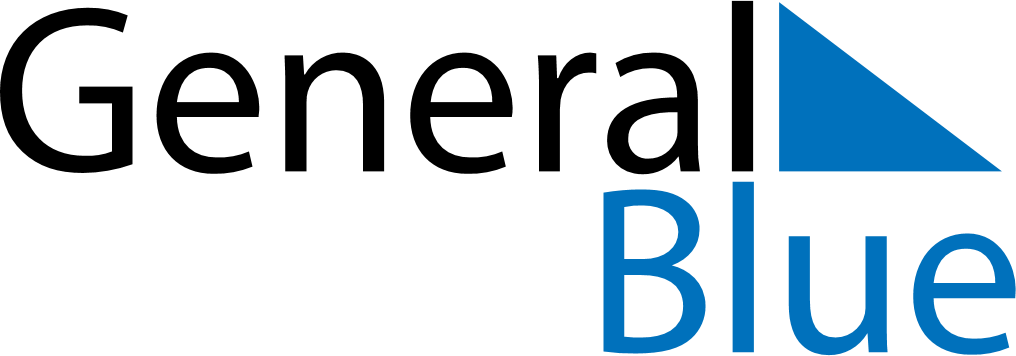 United Arab Emirates 2030 HolidaysUnited Arab Emirates 2030 HolidaysDATENAME OF HOLIDAYJanuary 1, 2030TuesdayNew Year’s DayJanuary 5, 2030SaturdayFirst day of RamadanFebruary 4, 2030MondayEnd of Ramadan (Eid al-Fitr)April 13, 2030SaturdayFeast of the Sacrifice (Eid al-Adha)May 3, 2030FridayIslamic New YearJuly 13, 2030SaturdayBirthday of Muhammad (Mawlid)November 23, 2030SaturdayLaylat al-Mi’rajDecember 2, 2030MondayNational DayDecember 26, 2030ThursdayFirst day of Ramadan